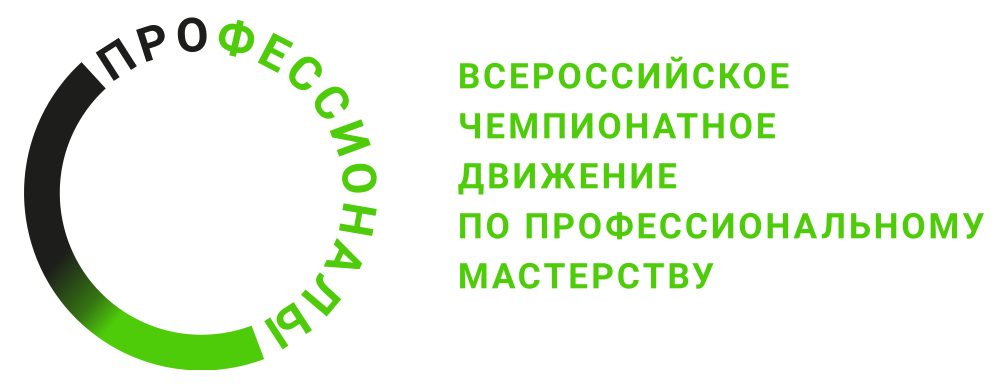 ПРОГРАММА ПРОВЕДЕНИЯРегионального этапа чемпионата «Профессионалы»по компетенции Вальщик леса основная линейка
Общая информацияОбщая информацияПериод проведенияМесто проведения и адрес площадкиФИО Главного экспертаКонтакты Главного экспертаД-2  / «_____» ___________202_г.Д-2  / «_____» ___________202_г.09:00-10:0010:00-11:00Д-1  / / «_____» ___________202_г.Д-1  / / «_____» ___________202_г.09:00-09:3009:30-10:0010:00-12:0012:00-13:00Обед Д1  / «_____» ___________202_г.Д1  / «_____» ___________202_г.08:30-08:4508:45-09:0009:00-12:0012:00-12.45Обед 12:45-13:0013:00-16:0016:00-16:15Д2 / «_____» ___________202_г.Д2 / «_____» ___________202_г.08:30-08:4508:45-09:0009:00-12:0012:00-12.4512:45-13:0013:00-16:0016:00-16:3016:30-17:30Д+1  «_____» ___________202_г.Д+1  «_____» ___________202_г.11:00-13:0013:00